North West Core Surgical Training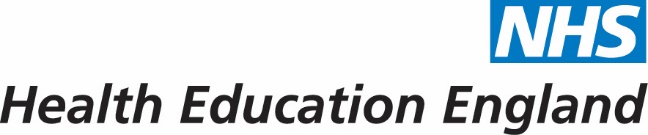 Mandatory WPBA ChecklistBelow are the details of the Mandatory WPBAs required to be evidenced on ISCP to complete Core Surgical Training as required by the Core Surgery 2017 Curriculum. A minimum of three of each type at the minimum performance level or higher is required to be evidenced on ISCP within Core Surgical Training. Please give three examples where you have achieved the minimum required level or higher for each competency.Please complete this checklist and upload it to your ISCP portfolio under the ‘Miscellaneous’ heading in the ‘Other Evidence’ section prior to your CT1/ST1 Interim Progress Review.Appendix 1: Mandatory DOPS for CSTName:Example 1Example 1Example 2Example 2Example 3Example 3Date Form Completed:Date Form Completed:Level AttainedDate of WPBA on ISCPLevel AttainedDate of WPBA on ISCPLevel AttainedDate of WPBA on ISCPCompetencyCompetencyCompetencyWPBA Form to use on ISCPMinimum Level RequiredLevel AttainedDate of WPBA on ISCPLevel AttainedDate of WPBA on ISCPLevel AttainedDate of WPBA on ISCPTake a tailored history and perform a relevant examination in an outpatient clinicTake a tailored history and perform a relevant examination in an outpatient clinicTake a tailored history and perform a relevant examination in an outpatient clinicCEX (Clinic; history & exam)2Take a tailored history and perform a relevant examination for an acutely unwell patientTake a tailored history and perform a relevant examination for an acutely unwell patientTake a tailored history and perform a relevant examination for an acutely unwell patientCEX (A&E/ward; history & exam)2Effective hand washing, gloving and gowningEffective hand washing, gloving and gowningEffective hand washing, gloving and gowningDOPS (Surgeon preparation)*4Accurate, effective and safe administration of local anaestheticAccurate, effective and safe administration of local anaestheticAccurate, effective and safe administration of local anaestheticDOPS (Administration of local anaesthetic)*3Preparation and maintenance of an aseptic fieldPreparation and maintenance of an aseptic fieldPreparation and maintenance of an aseptic fieldDOPS (Preparation of aseptic field)*3Incision of skin and subcutaneous tissueIncision of skin and subcutaneous tissueIncision of skin and subcutaneous tissueDOPS (Incision)*3Closure of skin and subcutaneous tissueClosure of skin and subcutaneous tissueClosure of skin and subcutaneous tissueDOPS (Closure)*3Completion of WHO check list (time out and sign out)Completion of WHO check list (time out and sign out)Completion of WHO check list (time out and sign out)DOPS (WHO checklist completion)*3* Please see Appendix 1 on page 2* Please see Appendix 1 on page 2* Please see Appendix 1 on page 2* Please see Appendix 1 on page 2* Please see Appendix 1 on page 2* Please see Appendix 1 on page 2* Please see Appendix 1 on page 2* Please see Appendix 1 on page 2* Please see Appendix 1 on page 2* Please see Appendix 1 on page 2* Please see Appendix 1 on page 2DOPS type: Surgeon preparation Guidance notes: Bare below the elbow Use of nail brush Effective antibacterial washing of hands and forearms Use of sterile towels without contamination of hands Donning of gown and gloves assuring surface sterilityProfessional engagement with gown tying assistantDOPS type: Incision Guidance notes: Incision planned and marked with appropriate consideration of cosmesis, vascularity and accessChecks that team is readyPerpendicular linear incision of dermis with scalpelContinuation through subcutaneous layers using scissors and/or diathermy as appropriateControl of superficial bleeding with diathermy and/or ligationMaintenance of aseptic field throughoutDOPS type: Administration of local anaesthetic Guidance notes: Reasoned and appropriate choice of agent, concentration and doseAppropriate choice of blockAccurate needle placementAspiration prior to injectionDOPS type: Closure Guidance notes: Appropriate choice of needle type, suture material and suture methodCareful placement of needle with minimal trauma to tissueAppropriate bite and spacingSecure know tyingEnd result satisfactory; layer apposed accurately and without tensionDOPS type: Preparation of aseptic field Guidance notes: Checks for absence of relevant allergiesSelects appropriate solutionProtects mucosa/cornea from exposure to alcohol Thorough, adequate & systematic skin coverage Appropriate choice, placement and fixation of drapesMaintains own sterility throughoutDOPS type: WHO checklist completion Guidance notes: Ensures sign in completed in anaesthetic room Initiates and leads time outInsists on engagement from whole team if necessaryInitiates and leads sign outTakes responsibility for completion of each componentDocuments process appropriately